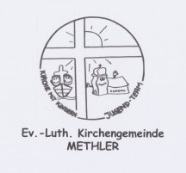 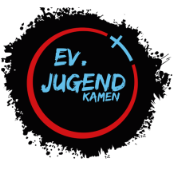 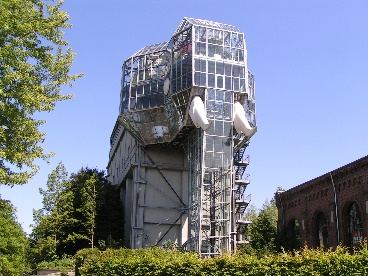 Einfach nur spielen ….Kinderausflug in den Maxipark HammWann?			Mittwoch, 15. Juli 2020				Treffen: 10.15 Uhr, Bahnhof KamenRückkehr: ca. 17.00 UhrWer?			Kinder im Grundschulalter 				Fahrt und Aufenthalt im Park in KleingruppenWieviel?		10 Euro Barzahlung bei Abgabe der Anmeldung Was Noch?	Wetterfeste Kleidung, (je nach Wetter auch Badesachen für den Wasserspiel-platz sowie Verpflegung für den ganzen Tag einpacken, Mund-Nasen-Schutz, Sonnencreme, KopfbedeckungAnmeldeschluss ist am 13. Juli 2020 - Infos und Anmeldungen:Ev. Jugend KamenJugendreferent Jörg BrandSchwesterngang 1, 59174 KamenTelefon: 02307-10019Hans-Joerg.Brand@kk-ekvw.dewww.ev-jugend-kamen.deEv. Jugend MethlerJugendreferentin Annika HaverlandOtto-Prein-Straße 17, 59174 amenTelefon: 02307-39047ej-methler@evkku.de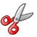 Hiermit melde ich meinen Sohn / meine Tochter verbindlich zum Ausflug in den Maxipark Hamm am 15. Juli 2020 an. Name:		____________________________________	    Geburtsdatum:	________________Adresse:	_________________________________________________________________________Im Notfall bin ich während des Ausflugs unter der folgenden Nummer erreichbar:______________________________________________________________________________________ Mein Kind hat folgende Einschränkungen / Allergien: ______________________________________________________________________________________Ich bin damit einverstanden, dass die Veranstalter während des Ausflugs Fotos von meinem Kind machen. Diese Fotos dürfen in der Presse, im Gemeindebrief sowie auf den Homepages der Veranstalter veröffentlicht sowie zu Werbezwecken verwendet werden.  		□ Ja.	      □ Nein. _________________________________	________________________________________________Ort, Datum						Unterschrift der / des Erziehungsberechtigten